Publicado en Madrid el 14/03/2024 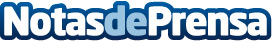 El futuro de la industria automotriz: Innovación y sostenibilidad al volante, según CognizantEn un mundo en constante evolución, la industria automotriz se enfrenta a una transformación sin precedentes. El sector, que contribuye significativamente a la economía global y representa alrededor del 3.65% del PIB mundial, está en la cúspide de una revolución tecnológica y sostenible. Las previsiones apuntan a un crecimiento del mercado de hasta 6.070.400 millones de dólares para 2030Datos de contacto:María GuijarroGPS Imagen y Comunicación, S.L.622836702Nota de prensa publicada en: https://www.notasdeprensa.es/el-futuro-de-la-industria-automotriz Categorias: Internacional Nacional Finanzas Marketing Madrid Emprendedores Software Sostenibilidad Movilidad y Transporte Industria Industria Automotriz Otras Industrias Innovación Tecnológica http://www.notasdeprensa.es